
ประกาศมหาวิทยาลัยเทคโนโลยีราชมงคลธัญบุรี
เรื่อง ประกาศผู้ชนะการเสนอราคา ซื้อวัสดุงานบ้านงานครัว จำนวน ๒๑ รายการ (สวส.) 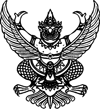 โดยวิธีเฉพาะเจาะจง
--------------------------------------------------------------------                            ตามที่ มหาวิทยาลัยเทคโนโลยีราชมงคลธัญบุรี ได้มีโครงการ ซื้อวัสดุงานบ้านงานครัว จำนวน ๒๑ รายการ (สวส.) โดยวิธีเฉพาะเจาะจง  นั้น
               วัสดุงานบ้านงานครัว จำนวน ๒๑ รายการ จำนวน ๑ ชุด ผู้ได้รับการคัดเลือก ได้แก่ นายปภาวิน  ศรีพานิช (ร้านปภาวิน ๒๕๓๙) โดยเสนอราคา เป็นเงินทั้งสิ้น ๖๔,๕๔๖.๐๐ บาท (หกหมื่นสี่พันห้าร้อยสี่สิบหกบาทถ้วน) รวมภาษีมูลค่าเพิ่มและภาษีอื่น ค่าขนส่ง ค่าจดทะเบียน และค่าใช้จ่ายอื่นๆ ทั้งปวง                           ประกาศ ณ วันที่ ๒๓  กรกฎาคม พ.ศ. ๒๕๖๒(นายนิติ วิทยาวิโรจน์)ผู้อำนวยการสำนักวิทยบริการและเทคโนโลยีสารสนเทศปฏิบัติราชการแทนอธิการบดีมหาวิทยาลัยเทคโนโลยีราชมงคลธัญบุรี